Show My Homework – Logging In and TroubleshootingStudent Log-inGo to the SMHW log-in page (www.satchelone.com/log-in) in your internet browser (It seems to work best in Google Chrome or Safari (for Mac Users))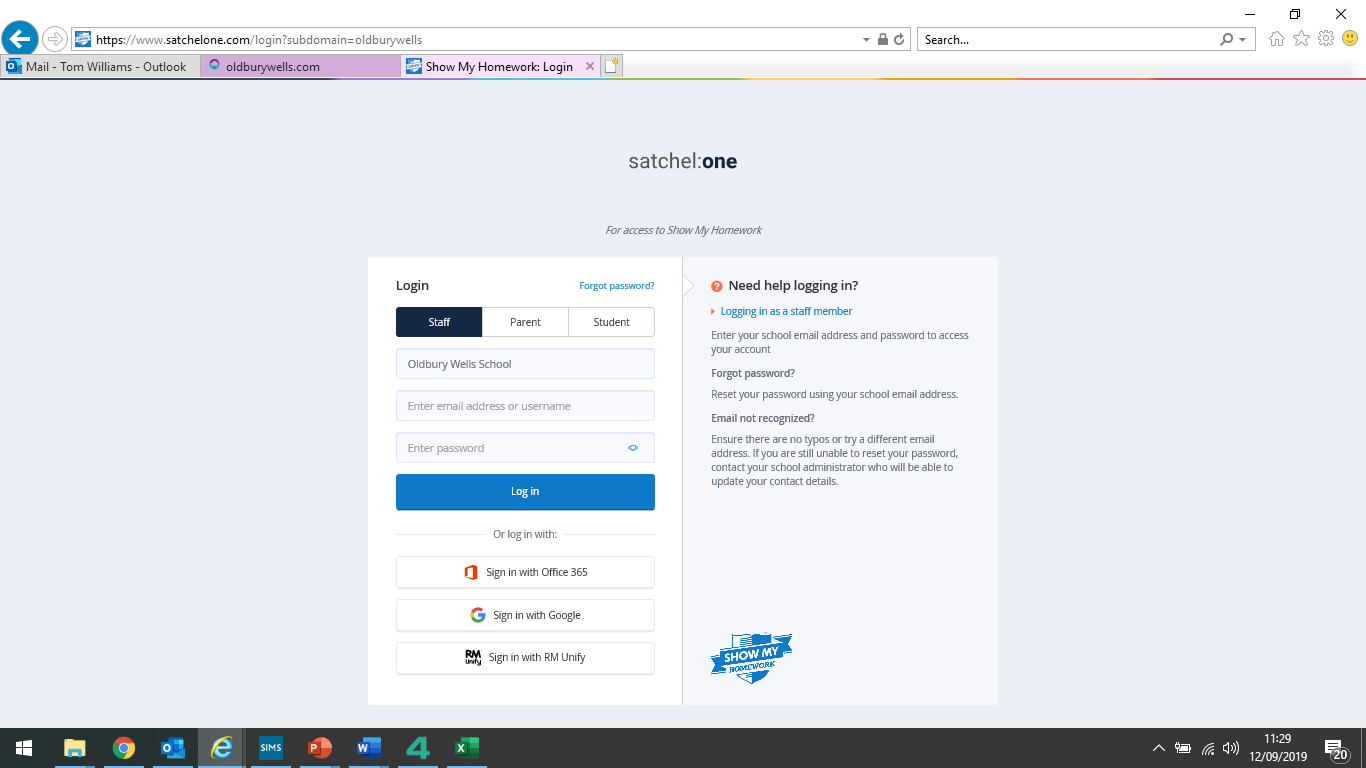 ALL students need to log-in using the “sign in with Office 365” button, the other Log-in options will not work for Oldbury Wells Students.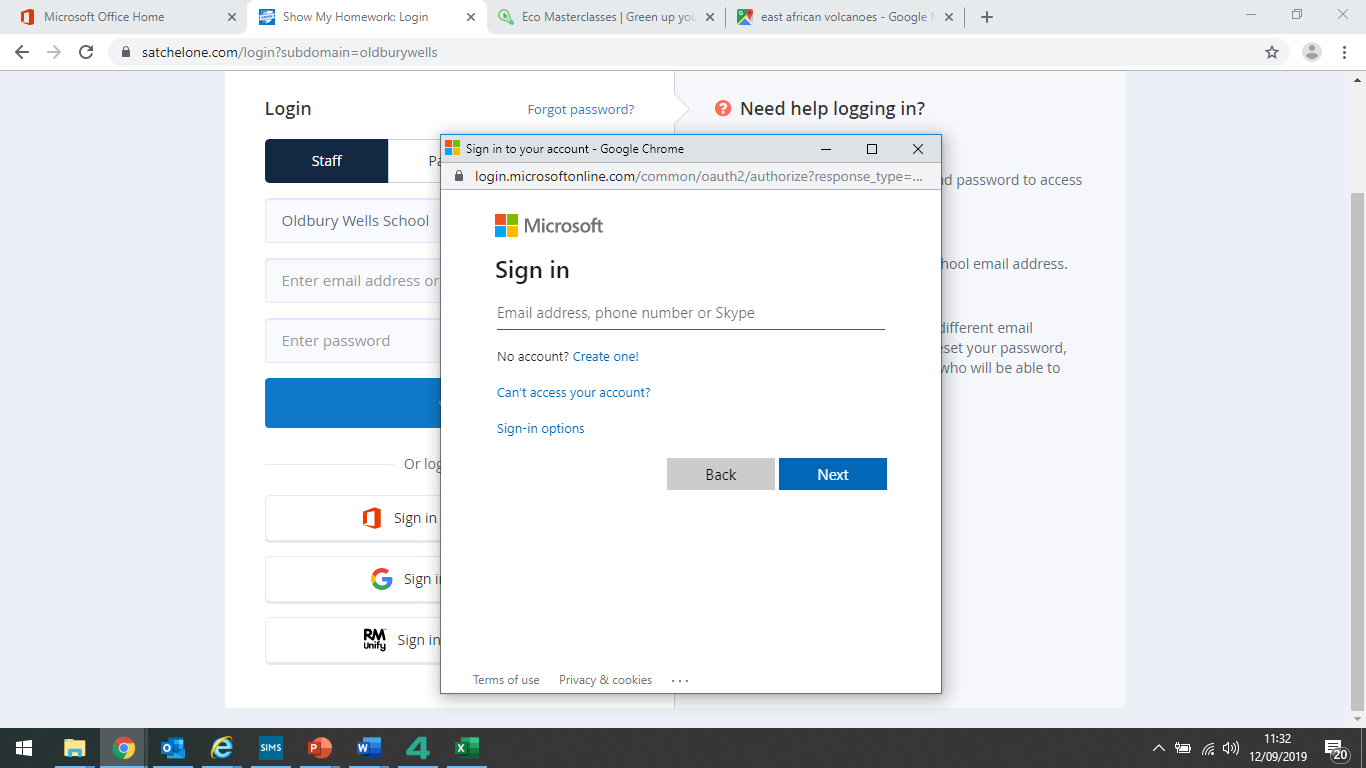 The above pop-up should appear, and you will need to entre their full Oldbury wells e-mail address (i.e. their school account log-in with @oldburywells.com after it).You will be prompted to put their password in, this is the school account password used for logging into school computers.The pop-up should disappear and the SHMW homepage displayed.Troubleshooting:If you have lost your school password – you will need to contact your ICT teacher or Andrew Thomas our ICT TechnicianIf you receive an error message saying “user not registered” follow the link back to homepage (sometimes this logs you in!) and try it again.If you are still experiencing problems – See Mr Williams (East Side opposite the hall, or W37) at break or lunch so your account can be checked.If you have been trying to log in with the app, make sure you have logged in via a computer/browser first. You may also need to download the update – the App was updated for iPhone and Android 09/09/2019.Parent Log-inParents log-in to SMHW in a slightly different way:Go to the SMHW log-in page (www.satchelone.com/log-in) in your internet browser (It seems to work best in Google Chrome or Safari (for Mac Users))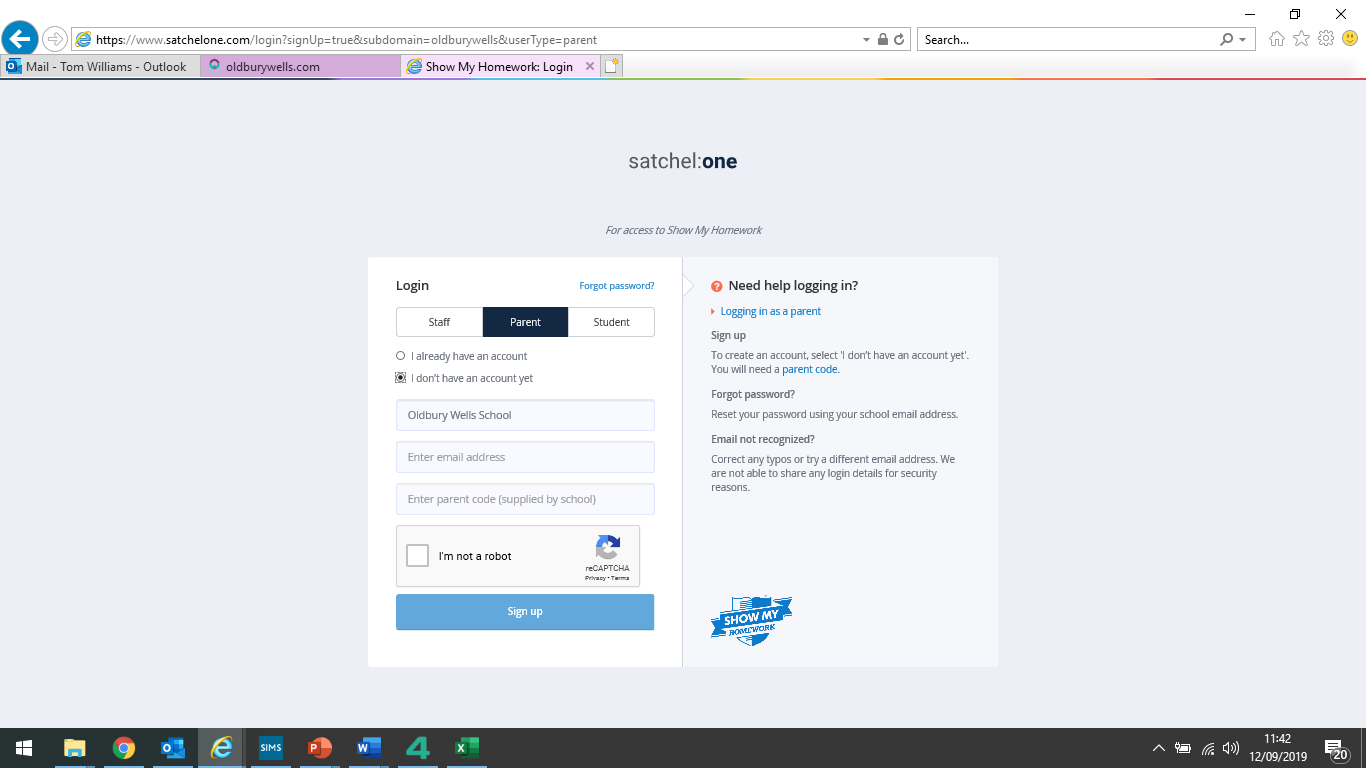 Select the “Parent Tab” of the main log-in screen and check “I don’t have an account yet”.You will be prompted to entre the school name, your personal e-mail address and a “Parent Code” (these were issued in the first week and are unique to you and your child – If you require a new code please e-mail Mr Williams – tom.williams3@oldburywells.com ).Enter the details and follow the on-screen prompts to open your account.Troubleshooting:For parent codes, please contact Mr Williams at the address above.For other issues relating to parent accounts, please contact Satchel (SMHW) via their website.For technical issues related to hardware/software compatibility, please contact Satchel (SMHW) via their website.General Queries:For homework related queries, please contact the member of staff setting the homework.